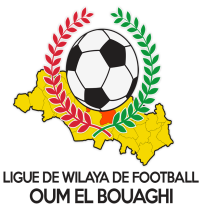                       FEDERATION ALGERIENNE DE FOOTBALL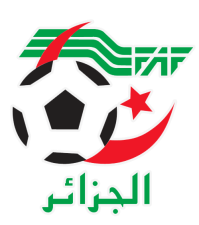                           LIGUE DE WILAYA DE FOOTBALL D’OUM EL BOUAGHIProgrammation championnat de wilaya Jeunes  (J + C + M) Saison 2022-2023 VENDREDI  26/05/2023SAMEDI   27/05/2023NB : SOUS TOUTES RESERVES POUR UN EVENTUEL CHANGEMENT DE TERRAIN	Lieux RencontresU1910H00U17 12H00U15 14H30AIN M’LILACSRAM - ARBOH	Lieux RencontresU1910H00U17 12H00U15 14H00OULED GACEMUSAM – CRBH 